Publicado en Madrid el 16/05/2019 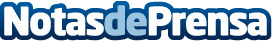 56 trabajadores de VASS adquieren participaciones gratuitas de la empresa gracias al programa  ‘UR VASS’Además de premiar a los mejores profesionales, beneficiándolos económicamente del crecimiento de la compañía, VASS persigue con esta medida la excelencia empresarial a través del talento profesional y la fidelización del equipo. El único requisito que tienen que cumplir los empleados seleccionados, de entre todas las categorías, sedes y empresas del grupo, es haber desempeñado su trabajo de forma brillante a lo largo del año 2018Datos de contacto:RedacciónNota de prensa publicada en: https://www.notasdeprensa.es/56-trabajadores-de-vass-adquieren Categorias: Nacional Recursos humanos http://www.notasdeprensa.es